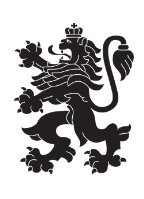 РЕПУБЛИКА БЪЛГАРИЯМинистерство на земеделието, храните и горитеОбластна дирекция „Земеделие“ – гр.Пазарджик                                                            П О К А Н А.      На основание чл.56а, ал.4, т.2  от Правилника по прилагане на Закона за собствеността ползването на земеделски земи   и във връзка с подадено заявление по реда на чл.27, ал.6 от ЗСПЗЗ,  Областна Дирекция ,,Земеделие“ – Пазарджик кани оценители на недвижими  имоти, вписани в регистъра на независимите оценители и притежаващи сертификат за оценителска правоспособност   за недвижими имоти да представят на адрес ул.Екзарх Йосиф“ №3, ет.4, ст.№7  или по ел.поща ODZG_Pazardzhik@mzh.government.bg , в срок от 09.08.2021 г. до  16.08.2021 г., оферта за изготвяне  на   пазарна   оценка  за имот с  идентификатор 47559.24.247 по КККР на с. Медени поляни, общ.Сърница, обл.Пазарджик.        Към офертите да се приложат:За юридически лица: актуално състояние, БУЛСТАТ, сертификат за оценителска правоспособност на недвижими имоти, издаден  от Камарата на независимите оценители, методи за определяне на стойността на земята; За физически лица: копие на лична карта,   сертификат за оценителска правоспособност на недвижими имоти, издаден  от Камарата на независимите оценители, методи за определяне на стойността на земята;При подаване на документи по ел. поща, офертата следва да е подписанa с  Квалифициран ел. подпис /КЕП/.Критерии за избор на изпълнител за извършване на оценки ще бъде оферираната сума за плащане на извършена оценка и срок за изготвянето й. С класирания на първо място кандидат ще бъде сключен договор  за изработка на оценката.Настоящата покана да се публикува на  информационното табло на ОД „Земеделие” гр. Пазарджик и на официалната интернет страница на Дирекцията.С уважение,

Светла Петкова (Директор)
06.08.2021г. 15:07ч.
ОДЗ-Пазарджик


Електронният подпис се намира в отделен файл с название signature.txt.p7s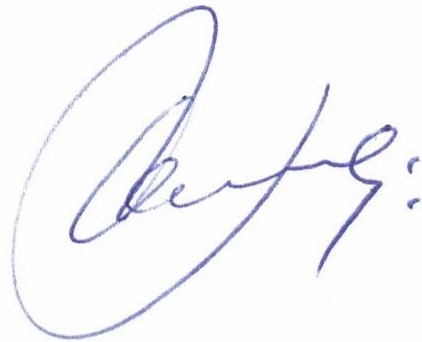 Изх. № РД-12-01-253-8/ 06.08.2021 г.